Pressemeddelelse
Visa lancerer innovationsprogram til fintech 
i Norden og Baltikum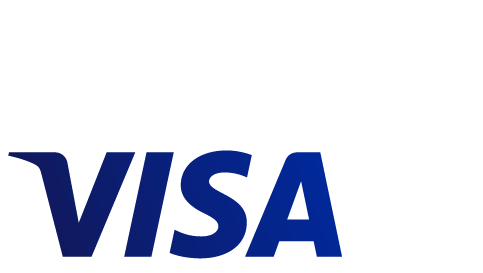 Visa lancerer i dag Visas Everywhere Initiative i de nordiske og baltiske lande som del af et større engagement med de startupvirksomheder, der er i området. Visa Everywhere Initiative er et globalt innovationsprogram, der uddeler opgaver til nystartede virksomheder, hvor de skal løse morgendagens handelsudfordringer, yderligere forbedre deres egne produktforslag og skabe visionære løsninger til Visas enorme netværk af partnere.Norden og de baltiske lande et af verdens mest digitale og innovative områder inden for fintech. Derfor har Visa også valgt at sætte fokus på dem til at promovere europæiske fintech løsninger. Programmet, der bliver lanceret i dag ved STHLM Tech Fest, stiller nystartede virksomheder en udfordring om at afdække det næste store inden for betalingsløsninger. Målet er at hjælpe Norden og de baltiske landes start-up community med at bringe idéer til livs gennem vejledning, økonomisk støtte og samarbejde med Visa og Visas kunder. Vinderen af programmet vil modtage 50.000 euro i støtte.”Mange af den næste generations PayTech-virksomheder kommer højst sandsynlig fra nordiske og baltiske områder. Vi tror på, at Visa Everywhere Initiative virkelig kan hjælpe med at præsentere og støtte fremtidens teknologier, der kan blive brugt i forbindelse på de største betaling- og handelsudfordringer globalt i dag,” siger Maida Nogo, udviklingschef i Norden og de baltiske lande.Indtil 5. oktober kan tilmeldte virksomheder indsende deres forretningsløsninger, som skal kunne anvendes på en af de tre emner beskrevet nedenfor. Der vil blive kåret en vinder, som vil modtage en præmie på 50.000 euro i støtte, og vinderen bliver annonceret den 4. december i Helsinki i Finland.Usynlige betalinger og IoT: Ved at anvende tilsluttede enheder og Visa’s API til at skabe enkle, integrerede og kraftfulde handelsoplevelserSkabe og forbedre e-handel: Ved at Visa APIs til at forstærke de eksisterende produkter og i sidste ende skabe bedre e-handelsoplevelser for forbruger og forretninger.En del af et kontantløs samfund: Samfundet bliver stadig mere kontantløst. Hvordan sikrer vi, at betalingsløsninger er tilgængelige for alle, så de kan betale og modtage betaling, enkelt og sikkert overalt? Visa investerer i regionenInitiativet markerer starten på et langvarige Visa-engagement i fintech-sektoren i de Nordiske og de baltiske områder. Senere på året åbner Visa en nyt Innovationsstudie i Stockholm og introducerer et fintech fast-track program, der giver partnerne mulighed for at få hurtig adgang til Visa Tech-platformen. Områdets fintech-virksomheder er også berettigede til Visas nye $100 million investeringsprogram, der støtter udviklingen af europæiske fintech-løsninger.Om Visa Inc.Visa Inc. (NYSE:V) er verdens førende inden for digitale betalinger. Vores mission er at forbinde verden gennem det mest innovative, pålidelige og sikre betalingsnetværk, der gør det muligt for enkeltpersoner, virksomheder og økonomier at blomstre. Vores avancerede globale betalingsnetværk, VisaNet, leverer sikre og pålidelige betalinger over hele verden og kan håndtere mere end 65.000 transaktionsmeddelelser i sekundet. Virksomhedens konstante fokus på innovation er en katalysator for den hurtige vækst i digital handel på en hvilken som helst enhed, og en drivkraft bag drømmen om en kontantløs fremtid for alle, overalt. Efterhånden som verden bevæger sig fra analog til digital, bruger Visa sit brand, sine produkter, mennesker, netværk og omfang til at ændre fremtidens handel. For mere information, besøg https://visaeurope.com/, Visa Vision-bloggen (vision.visaeurope.com) og @VisaInEurope.Kontakter:Christian Bentsen	 51 24 53 55		cbe@primetime.dk